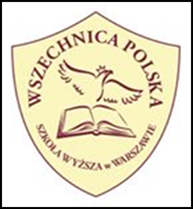 Rektor Wszechnicy Polskiej Szkoły Wyższej w WarszawiePrezes Zarządu Fundacji Instytut Wywiadu Gospodarczego w Krakowiezapraszają do wzięcia udziałuw II Ogólnopolskiej Konferencji NaukowejWYWIAD I KONTRWYWIAD W TEORII I PRAKTYCE BIZNESUktóra odbędzie się w dniu 24 maja 2018 rokuw Wszechnicy Polskiej Szkole Wyższej w WarszawieTermin i miejsce konferencji: 24 maja 2018 r. w godz. 10.00 – 16.0000-901 Warszawa Pałac Kultury i Nauki, Pl. Defilad 1Sala 832 (8 piętro)Organizatorzy zapraszają do udziału w konferencji:przedstawicieli nauki i praktyki zainteresowanych problematyką wywiadu 
i kontrwywiadu gospodarczego,praktyków z różnych obszarów biznesu, menadżerów planujących wdrożyć narzędzie wywiadu i kontrwywiadu gospodarczego, analityków życia gospodarczego i politycznego, specjalistów w zakresie zarządzania informacją i bezpieczeństwem biznesu, pracowników administracji publicznej odpowiedzialnych za bezpieczeństwo 
i zarządzanie kryzysowe,nauczycieli akademickich,tych wszystkich, dla których sprawy bezpieczeństwa biznesu są obszarem szczególnego zainteresowania.Dyskusja prowadzona w ramach konferencji dotyczyć będzie kluczowych problemów wywiadu i kontrwywiadu gospodarczego, a w szczególności:aktualnych problemów dotyczących znaczenia i możliwości wykorzystania wywiadu i kontrwywiadu w teorii i praktyce działania biznesu oraz instytucji związanych z bezpieczeństwem państwa; rozwoju teorii i praktyki wywiadu i kontrwywiadu gospodarczego (biznesowego, konkurencyjnego, technologicznego, handlowego, ekonomicznego, naukowego 
i in.);upowszechnienia doświadczeń wynikających z ujawnionych spraw z zakresu szpiegostwa gospodarczego, w tym z praktyki śledczej;wymiany poglądów na temat przyszłości wywiadu i kontrwywiadu jako współcześnie uniwersalnej metody działania wobec aktualnych wyzwań charakteryzujących się:nasiloną konfrontacją w biznesie i polityce, cyberprzestępczością i cyberterroryzmem, wadliwymi działaniami w zakresie ochrony informacji,masowymi ruchami migracyjnymi (w tym przemytem ludzi), podziałem świata biznesu i polityki na różnorodne opcje biegunowe itp.,przestępczością gospodarczą, w tym międzynarodową,rozwojem rynku finansowego w kierunku krypto walut.W wyniku dyskusji planujemy określić:współczesne i perspektywiczne zagrożenia bezpieczeństwa biznesu,systemowe możliwości przeciwdziałania zagrożeniom bezpieczeństwa biznesu przez administrację publiczną i podmioty gospodarcze,czynniki warunkujące skuteczne funkcjonowanie wywiadu i kontrwywiadu gospodarczego 
w biznesie,kierunki zmian w działaniach wywiadu i kontrwywiadu z perspektywy ewolucji środowiska bezpieczeństwa biznesu.Organizatorzy zamierzają:poprzez ukierunkowany dobór tematyki i prelegentów stworzyć platformę do dyskusji,położyć nacisk na aplikacyjność rozważanych problemów i rozwiązań,stworzyć okazję do wzmocnienia kontaktów, dyskusji oraz integracji środowiska,wydać materiały konferencji w formie publikacji w postaci monografii na platformie elektronicznej (po uzyskaniu pozytywnej recenzji).Celem głównym konferencji jest: przedstawienie wyników badań prowadzonych w różnych dyscyplinach nauk społecznych, a zwłaszcza nauk o bezpieczeństwie i zarządzaniu oraz interdyscyplinarna debata nad problemami wywiadu i kontrwywiadu gospodarczego w kontekście aktualnych i prognozowanych zmian w międzynarodowym i krajowym środowisku bezpieczeństwa biznesu.RADA NAUKOWA KONFERENCJIProf. zw. dr hab. Henryk Ćwięk ( Akademia im. Jana Długosza w Częstochowie)Prof. zw. dr hab. dr h.c. Brunon Hołyst (Uczelnia Łazarskiego w Warszawie)Prof. zw. dr hab. Jerzy Kisielnicki (Uniwersytet Warszawski)Dr hab. Jerzy Konieczny, prof. UO (Uniwersytet Opolski)Dr hab. Mirosław Kwieciński, prof. KA(Krakowska Akademia im. Andrzeja Frycza Modrzewskiego oraz Fundacja Instytut Wywiadu Gospodarczego)Dr hab. Jerzy Wojciech Wójcik, prof. WP SW (Wszechnica Polska Szkoła Wyższa)Dr Ryszard Bełdzikowski (Wyższa Szkoła Finansów i Prawa w Bielsku-Białej)Gen. broni w st. spocz. dr  Józef Flis (Wszechnica Polska Szkoła Wyższa)Gen. rez. Adam Rapacki (ekspert ds. bezpieczeństwa, Warszawa)Komitet Organizacyjny KonferencjiPrzewodniczący - dr Hieronim Szafran (Wszechnica Polska Szkoła Wyższa)Zastępca Przewodniczącego - dr Czesław Marcinkowski (Wszechnica Polska Szkoła Wyższa)Zastępca Przewodniczącego – mgr Mariusz Kumorek 
(Fundacja Instytut Wywiadu Gospodarczego w Krakowie)Sekretarz Konferencji - KALENDARIUM PRZYGOTOWAŃ:Do dnia 15 maja 2018 r. - ostateczny termin nadsyłania formularzy rejestracyjnych na adres: konferencjabezpieczenstwo@wszechnicapolska.edu.pl 
 Oczekiwane są zgłoszenia autorów referatów, jak i uczestników biernych.Do dnia 24 maja 2018 r. - ostateczny termin nadsyłania pełnych tekstów artykułów (objętość do 1 arkusza wydawniczego).  Publikacja recenzowanych referatów nastąpi po decyzji komisji złożonej z przedstawicieli Rady Naukowej i Komitetu Organizacyjnego.Proponowany czas wystąpienia ok. 15 min.Informujemy, że każdy z uczestników otrzyma certyfikat udziału w Konferencji.PROBLEMATYKA SESJI PLENARNYCHSesja I.  Wyzwania teoretyczno -  badawcze oraz uwarunkowania działalności wywiadowczej i kontrwywiadowczej w polskim biznesieJakie zagrożenia wywiadowcze i kontrwywiadowcze w polskim biznesie można zdefiniować współcześnie oraz w  perspektywie najbliższych lat?Czy masowe ruchy migracyjne są wyzwaniem dla bezpieczeństwa polskiego biznesu w XXI w.?Jaka jest perspektywa rozwoju zagrożeń bezpieczeństwa biznesu w cyberprzestrzeni?Czy nasilona konfrontacja w biznesie i polityce zagraża bezpieczeństwu polskiego biznesu?Czy i w jakim stopniu wadliwe działania w zakresie ochrony informacji zagrażają bezpieczeństwu polskiego biznesu?Poprzez jakie indykatory monitorowane powinny być zmiany w środowisku bezpieczeństwa polskiego biznesu?Czy współczesne regulacje prawne są wystarczająco skuteczne w zachowaniu tajemnicy przedsiębiorstwa?Czy wobec zmian w środowisku bezpieczeństwa krajowego i międzynarodowego jesteśmy, przygotowani na skuteczne zabezpieczenie polskiego biznesu?Jak ewoluuje rola wywiadu i kontrwywiadu w funkcjonowaniu współczesnego biznesu polskiego?Jakie są zasadnicze trendy i kierunki zmian w sztuce i funkcjonowaniu wywiadu i  kontrwywiadu 
w biznesie oraz które determinanty je warunkują? Czy i jak zmieniają się źródła oraz metody pozyskiwania i analizy informacji ze źródeł otwartych „białego wywiadu”?W jakim kierunku ewoluują metody zabezpieczenia kontrwywiadowczego biznesu?W jakim zakresie rozpoznane efekty wywiadu i kontrwywiadu polskiego biznesu pozostają adekwatne do trendów zmian w międzynarodowym i krajowym środowisku bezpieczeństwa?W jakim zakresie wnioski z doświadczeń w zakresie funkcjonowania wywiadu i kontrwywiadu gospodarczego wykorzystywane są w teorii i praktyce bieżącej oraz w długoterminowej działalności  biznesu?Sesja II. Dydaktyczne wyzwania w zakresie kształcenia specjalistów bezpieczeństwa biznesu w obszarze wywiadu i kontrwywiadu gospodarczego – doświadczenia 
i propozycjeJak kształtować sylwetkę absolwenta?Jakie wymogi winny być spełnione dla kształcenia specjalistów?Jaki obszar szczegółów programowych należy przyjąć dla studiów I i II stopnia?Od czego zależy skuteczność kształcenia z problematyki wywiadu i kontrwywiadu  gospodarczego?Jak efektywnie kształcić studentów na studiach o profilu praktycznym z omawianej problematyki?Jak wykorzystać potencjał edukacyjny specjalistów oraz praktyków wywiadu i kontrwywiadu gospodarczego do współpracy w kształceniu studentów na kierunku Bezpieczeństwo Wewnętrzne?Sesja III. Panel dyskusyjny praktyków  Jakich absolwentów uczelni wyższych potrzebuje biznesowy wywiad i kontrwywiad gospodarczy?Czego brakuje w kształceniu specjalistów ds. bezpieczeństwa biznesu?Jaka jest przyszłość kształcenia specjalistów wywiadu i kontrwywiadu gospodarczego w polskich realiach?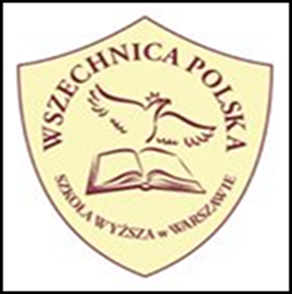 KARTA ZGŁOSZENIAuczestnictwaw Ogólnopolskiej Konferencji NaukowejKatedry Nauk o Bezpieczeństwie Wszechnicy Polskiej Szkoły Wyższej w Warszawieoraz Fundacji Instytut Wywiadu Gospodarczego w KrakowieWYWIAD I KONTRWYWIAD  W TEORII I PRAKTYCE BIZNESU,która odbędzie się dnia 24 maja 2018 rokuImię i nazwisko:……………………………………………………Tytuł/stopień naukowy:………………………………………………………………………Miejsce pracy (afiliacja):…………………………………………………………Tytuł artykułu:………………………………………………………Telefon kontaktowy: ……………………………… Adres e-mail: …………………………………..Adres do korespondencji: ………………………………………………..……………………Abstrakt (do 1000 znaków) …………………………………………………………………........…………………………………………………………………………………………………………………………………………………………………………………………………………………………………………………………………………………………………………………………………………………………………………………………………………………………………………………………………………………………………………………………………………………………………………………………………………………………………………………………………………………………………………………………………………………………………………………………………………………………………………………………………………………………………………………………………………………………………………………………………………………………………………………………………………………………………………………………………………………………………………………………………………………………………………………Zgłoszenia na konferencję przyjmujemy do dnia 15 maja  2018 roku pod adresem:e-mail: konferencjabezpieczenstwo@wszechnicapolska.edu.pl 
       Osoby zainteresowane umieszczeniem artykułu w monografii proszone są o przesłanie go  w wersji elektronicznej („Word”, czcionka 12, objętość do 1 arkusza wydawniczego, przypisy numerowane na dole strony, streszczenie referatu do pół strony w jęz. polskim i angielskim, słowa kluczowe w j. polskim i angielskim, bibliografia na końcu artykułu, krótka notka biograficzna), na adres e-mail: konferencjabezpieczenstwo@wszechnicapolska.edu.pl 
w nieprzekraczalnym terminie do dnia  24 maja 2018 r.Rada Naukowa zastrzega sobie prawo wyboru osób wygłaszających referaty podczas konferencji.Szczegółowy program konferencji oraz pozostałe informacje organizacyjne zostaną przekazane do dnia 20 maja 2018 r.Wypełniając i wysyłając formularz zgłoszeniowy wyrażają Państwo zgodę na przetwarzanie danych osobowych w celach realizacji konferencji oraz w celu wydawania i publikowania pokonferencyjnych tekstów w formie artykułów oraz książek zgodnie z ustawą z dnia 29 sierpnia 1997 o ochronie danych osobowych (Dz.U. 1997 r. Nr 133 poz. 883 ze zm.). ……………………………………                                    ……………………………………….                            /data/                                                                         /podpis/WYMOGI EDYTORSKIEI. TekstTekst dostarczony przez Wykonawcę powinien zostać opracowany w programie MS WORD w formie:a) czcionka: kolor – czarny;wielkość/rozmiar i rodzaj:tytuł – 14 pkt, Times New Roman CE, pogrubiona, numeracja rzymska;podtytuł – 13 pkt Times New Roman CE, pogrubiona, numeracja arabska;tekst – 12 pkt Times New Roman CE;przypis dolny, numerowany kolejno w całym tekście, czcionka 9 pkt Times New Roman CE.b) odstępy między znakami – standardowe, 0 pkt;c) odstępy między wierszami – 1.5 (półtora);d) numeracja stron – od pierwszej strony, numeracja arabska w dolnym prawym rogu każdej strony.II. Wypunktowania i wyliczenia w tekścieWypunktowania i wyliczenia użyte w tekście powinny być pod względem formatu zapisu jednolite dla całego materiału.Zróżnicowane wyliczenia można stosować wyłącznie dla zaznaczenia hierarchii w wyliczeniach lub podkreślenia odmiennego charakteru niektórych wyliczeń.Zaleca się unikać stosowania wyliczeń więcej niż trójstopniowych.III. Wykresy i tabeleWykresy włączone do materiału powinny zostać opracowane w programie MS Excel;Przy każdym wykresie i tabeli należy podać numer, tytuł i źródło. Opis (tekst zawarty w tabeli, opis osi i wartości na wykresie) – czcionka 10 pkt Times New Roman CE.IV IlustracjeMateriały ilustracyjne: rysunki, zdjęcia, fotokopie, mapy, wykresy, wzory strukturalne powinny być dostarczone w formie plików graficznych lub w formie nadającej się do reprodukcji (400 dpi).Format opisu ilustracji (numer rysunku, tytuł, źródło) - czcionka 10 pkt Times New Roman CE.V. Formatowania, które nie mogą być używane przy opracowaniu materiałuPrzedstawiony tekst nie powinien zawierać formatowania przy użyciu:justowania,„miękkiego entera” (kombinacja Shift+Enter),twardych spacji (kombinacja klawiszy Space bar+Shift),podziału stron,stopki i nagłówka.VI. Elementy tekstuDaty – w cyfrowych zapisach dat należy stosować jednolity zapis z użyciem słownie podanej nazwy miesiąca (np. 16 lipca 1958 r.).Skróty – w przypadku stosowania skrótów należy je podawać w sposób konsekwentny w obrębie całego tekstu.Objaśnienia skrótów – skróty nie przyjęte ogólnie, mogące budzić wątpliwości lub ustalone specjalnie dla danego tekstu należy objaśnić przy pierwszym użyciu danego skrótu.Rodzaje wyróżnień – wyróżnienie elementów tekstu może następować poprzez stosowanie pisma pochyłego (wyrazy i zwroty obcojęzyczne), spacjowania (za wyjątkiem dłuższych fragmentów), ramek, pisma pogrubionego. Wyróżnienia powinny być stosowane konsekwentnie w całym tekście, nie należy w ten sam sposób wyróżniać różnych kategorii elementów tekstu.Przypisy:K. Kowalski, Tytuł, Miejsce i rok wydania, strona.K. Kowalski, Tytuł, [w:] M. Maciejowski (red.), Tytuł pracy zbiorowej, Miejsce i rok wydania, strona. Ibidem, strona.  K. Kowalski, Tytuł artykułu w czasopiśmie, „Tytuł czasopisma”, rok, numer, strona.W zapisie bibliograficznym należy zachować następujący układ:Autor, tytuł, redakcja (jeśli praca zbiorowa), wydawnictwo, miejsce rok wydania, strona.Autor, tytuł, „czasopismo”, rok, numer, strona (lub z dnia miesiąca roku, np. z 1 stycznia 2008 r.)Autor, tytuł, [w:] tytuł, redakcja, wydawnictwo, miejsce rok wydania, strona.Opracował: dr Czesław MarcinkowskiFUNDACJAINSTYTUT WYWIADU        GOSPODARCZEGOW KRAKOWIE